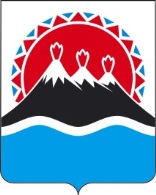  АГЕНТСТВО ПО ВНУТРЕННЕЙ ПОЛИТИКЕ КАМЧАТСКОГО КРАЯПРИКАЗ №  -пг. Петропавловск-Камчатский                                      «» декабря 2017 годаВ соответствии с частью 2 постановления Губернатора Камчатского края от 22.11.2017 № 98 «О внесении изменений в постановление Губернатора Камчатского края от 05.08.2008 № 320 «Об утверждении Положений о порядке выплаты отдельных дополнительных выплат государственным гражданским служащим исполнительных органов государственной власти Камчатского края, в отношении которых Губернатор Камчатского края осуществляет полномочия представителя нанимателя» ПРИКАЗЫВАЮ:Внести в приказ Агентства по внутренней политике Камчатского края от 21.06.2011 № 23-п «Об утверждении положений о порядке выплаты отдельных дополнительных выплат государственным гражданским служащим Агентства по внутренней политике Камчатского края» следующие изменения:в преамбуле слова «со статьями 27, 33 Закона» заменить словами «с Законом»; часть 1 дополнить пунктом 5 следующего содержания:«5) Положение о порядке единовременной выплаты при предоставлении ежегодного оплачиваемого отпуска государственным гражданским служащим Агентства по внутренней политике Камчатского края, в отношении которых руководитель Агентства по внутренней политике Камчатского края осуществляет полномочия представителя нанимателя, согласно приложению № 5.»;дополнить приложением № 5 согласно приложению к настоящему приказу.2. Настоящий приказ вступает в силу через 10 дней после дня его официального опубликования.Руководитель Агентства                                                                     И.В. ГуляевПриложение к приказу Агентства по внутренней политике Камчатского краяОт                           № «Приложение 5 к приказу Агентства по внутренней политике Камчатского краяот 21.06.2011 № 23-п Положение о порядке единовременной выплаты при предоставлении ежегодного оплачиваемого отпуска государственным гражданским служащим Агентства по внутренней политике Камчатского края, в отношении которых руководитель Агентства по внутренней политике Камчатского края осуществляет полномочия представителя нанимателяПояснительная запискак проекту приказа Агентства по внутренней политике Камчатского края «О внесении изменений в приказ Агентства по внутренней политике Камчатского края от 21.06.2011 № 23-п «Об утверждении Положений о порядке выплаты отдельных дополнительных выплат государственным гражданским служащим Агентства по внутренней политике Камчатского края»Настоящий проект приказа Агентства по внутренней политике Камчатского края «О внесении изменений в приказ Агентства по внутренней политике Камчатского края от 21.06.2011 № 23-п «Об утверждении Положений о порядке выплаты отдельных дополнительных выплат государственным гражданским служащим Агентства по внутренней политике Камчатского края» разработан во исполнение части 2 постановления Правительства Губернатора Камчатского края от 22.11.2017 № 98 «О внесении изменений  в Постановление Губернатора Камчатского края от 05.08.2008 № 320 «Об утверждении Положений о порядке выплаты отдельных дополнительных выплат государственным гражданским служащим исполнительных органов государственной власти Камчатского края, в отношении которых Губернатор Камчатского края осуществляет полномочия представителя нанимателя».Реализация настоящего приказа Агентства по внутренней политике Камчатского края постановления Правительства Камчатского края не потребует дополнительного финансирования из краевого бюджета.30.11.2017 проект приказа Агентства по внутренней политике Камчатского края размещен на официальном сайте исполнительных органов государственной власти Камчатского края в сети «Интернет» для проведения в срок по 07.12.2017 включительно независимой антикоррупционной экспертизы.  Настоящий проект приказа Агентства по внутренней политике Камчатского края не подлежит оценке регулирующего воздействия, так как не затрагивает вопросы осуществления предпринимательской и инвестиционной деятельности.О внесении изменений в приказ Агентства по внутренней политике Камчатского края от 21.06.2011           № 23-п «Об утверждении положений о порядке выплаты отдельных дополнительных выплат государственным гражданским служащим Агентства по внутренней политике Камчатского края»Настоящее Положение разработано в соответствии с Законом Камчатского края от 20.11.2013 № 343 «О государственной гражданской службе Камчатского края» и устанавливает порядок един                                                                                                                                                                                                                                                                                                                                                                                                                                                                                                                                                                                                                                                                                                                                                                                                                                                                                                                                                овременной выплаты при предоставлении ежегодного оплачиваемого отпуска государственным гражданским служащим Агентства по внутренней политике Камчатского края, за исключением государственных гражданских служащих, замещающих должности государственной гражданской службы Камчатского края (далее - краевая гражданская служба), в отношении которых Губернатор Камчатского края осуществляет полномочия представителя нанимателя.Единовременная выплата производится государственным гражданским служащим Камчатского края, указанным в части 1 настоящего Положения (далее - краевые гражданские служащие) один раз в календарном году при предоставлении ежегодного оплачиваемого отпуска согласно утвержденному графику отпусков по письменному заявлению краевого гражданского служащего.При разделении ежегодного оплачиваемого отпуска на части единовременная выплата производится один раз в любой из периодов предоставления ежегодного оплачиваемого отпуска.3. Единовременная выплата предоставляется в размере 50 процентов оклада месячного денежного содержания краевого гражданского служащего.4. На единовременную выплату начисляются районный коэффициент и процентные надбавки за работу в районах Крайнего Севера и приравненных к ним местностях, установленные законом Камчатского края.5. В случае, если краевой гражданский служащий не использовал в течение текущего календарного года право на ежегодный оплачиваемый отпуск и уволен с краевой гражданской службы единовременная выплата производится за фактически отработанное время в текущем календарном году из расчета 1/12 годового размера единовременной выплаты за каждый полный месяц замещения должности краевой гражданской службы в текущем календарном году.6. Единовременная выплата краевым гражданским служащим производится на основании приказа Агентства по внутренней политике Камчатского края.».